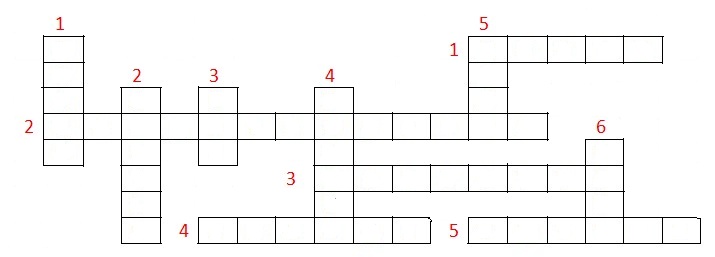 По горизонтали:1. Фет, Тютчев – великие русские … 2. Какой приём использован Ф. Тютчевым в примерах «солнце смотрит», «принахмурилась земля» 3. Имя матери поэта А. Фета 4. Что в стихотворении «Неохотно и несмело…» наделяется свойствами живого существа? 5. Кто автор стихотворения, написанного в форме монолога листьев? (Ответы: 1 – поэты; 2 – олицетворение; 3 – Шарлотта; 4 – солнце; 5 – Тютчев)По вертикали:1. Природа у Тютчева – это …, чувствующий организм2. Из какого стихотворения эти строки? Название.Сорвите, умчите,Мы ждать не хотим…Летите, летите!Мы с вами летим!..  3. Кто из поэтов всю жизнь стремился к достижению материальной независимости? 4. Птица, с которой Ф.И. Тютчев сравнивает человека в своем стихотворении 5. Какое слово пропущено в стихотворении:Природа-мать ему дала
Два мощных, два живых крыла –
А я здесь в поте и в …
Я, царь земли, прирос к земли!.. 6. Фамилия воспитателя Ф.И. Тютчева (Ответы: 1- живой; 2- Листья; 3 – Фет; 4- коршун; 5 – пыли; 6 – Раич)